BROOKSIDE PRIMARY SCHOOLRostherne Avenue, Great Sutton, Cheshire, CH66 2EE0151 558 1123     www.brookside.cheshire.sch.uk                                                                                                                        Headteacher – Mr D Orme BA (Hons) NPQH     Deputy Head – Ms J Smith B Ed (Hons) NPQSL“Happy and Successful in Everything we Do!”4 January 2023Dear ParentsA very happy new year to all of you from all of us at school!  I hope you had a wonderful time at Christmas, surrounded by your children and lots of love and laughter. It’s good to be back at school and we’re looking forward to getting the Spring Term going with an ambitious and enjoyable curriculum for our pupils.We are proud of the way we work in partnership with our parents to benefit your children as we put their interests first.  We are a vibrant and thriving community and together we are changing lives for the better every day.  Please ensure that your child is in school every day if they are well enough - and on time - as we push to improve our attendance.  As you will have seen in the news though, you should keep your children off school if they are unwell and have a fever, amid currently high levels of flu and Covid-19 cases.  Our Acting Pastoral Manager, Mrs B McLean, works very hard to support families in any way that she can and will always follow up on absences with a phone call home.  Please reach out to her if you require any support or assistance; we are here to help. You are also making a big and valuable difference by ensuring that your child reads at home every day in a positive and calm environment.  Please continue to ensure that they learn any spellings and times tables and complete any homework to the best of their ability, returning it to school on time.On our school website, you will be able to see what your child is learning right now this half-term.  Just click on the green 'Classrooms' tab near the top of the screen and select a year group.  You can also see the half-termly overview on the reverse of this letter. You'll always be able to check out what they learnt in their subjects last half-term too - it's so vital to revisit this prior learning to give it the best chance of remaining firmly in the long-term memory.  We are especially proud of our 'Brookside Blog' - another green tab near the top of the screen.  Please check this out!  Here, we showcase our recent learning experiences, the knowledge, skills and vocabulary we're acquiring, the values we hold dear, and the enjoyment we take in our rich curriculum and from being members of our school community.  Use the filter system to select year groups and subject areas or just scroll on down to take it all in.You may also be aware that the ‘Calendar’ tab is constantly updated to advertise events and that all school letters can be found by clicking on the ‘Newsletters’ tab.  If you are on our Facebook page, you’ll be pleased to see no end of interesting features and snippets of school life.The very best of luck to all our children as they start a new term.Yours sincerely,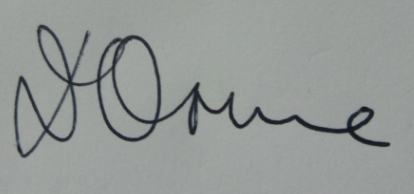 Mr D OrmeHeadteacher